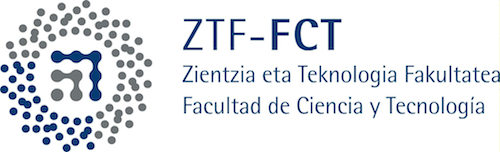 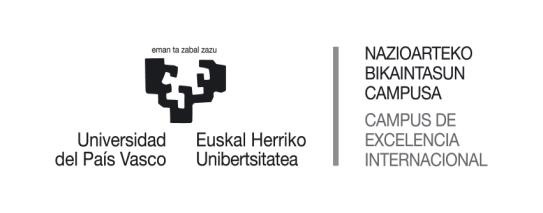 VI. ERANSKINATUTOREAREN AZKEN BALORAZIO TXOSTENA ETA ZIURTAGIRIAI. DATU OROKORRAKII.  IKASLEAREN DATUAKIII. PRAKTIKETAKO PROGRAMAREN DESKRIBAPENAIV. EGINDAKO JARDUERA EDO ATAZEN ZERRENDAUPV/EHUko Ikasleen Kanpoko Praktika Akademikoen Araudiko 16. artikulua betez, eta begiraleak nahiz ikasleak aurkeztutako txostenak ikusita, honen bidez ikasleak egindako praktiken balorazio positiboa/negatiboa egiten dut, eta ziurtagiri hau sinatzen dut, nota eta kalifikazio hauekin: Nota (0tik 10era): __________ ; kalifikazioa: _________________(Data eta tutorearen sinadura)40Praktikaren izena:Tutorearen izen-deiturak:Erakunde laguntzailea:Begiralearen izen-deiturak:Ikaslearen izen-deiturak:Ikaslea matrikulatuta dagoen titulazioa:Ikasturtea:Ikasleak praktikak egin dituen erakundeko sailaren izena:Praktikaldiaren datak:Ordu kopurua, guztira:Egindako jarduera edo atazen deskribapenaLortutako ezagutza, trebetasun edo gaitasunak1.2.(…)